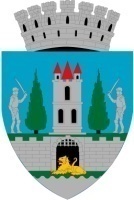 Referat de aprobarepentru modificarea Anexei nr. 1 la  HCL nr. 96/08.04.2021 privind aprobarea SF şi indicatorii tehnico-economici pentru obiectivul de investiții:„Pistă de biciclete  pe coronamentul digului mal drept al râului Someș de la stația de epurare până la limita  administrativă a municipiului  Satu Mare spre Dara”Proiectul cu titlul „Pistă de biciclete  pe coronamentul digului mal drept al râului Someș de la stația de epurare până la limita  administrativă a municipiului  Satu Mare spre Dara” s-a depus spre finanţare în luna mai 2022, în cadrul finanţat Programului Naţional de Redresare şi Rezilienţă, Componeneta 10- Fondul Local, Investiția I.1.4. Asigurarea infrastructurii pentru transport verde- piste pentru biciclete (şi alte vehicule electrice uşoare la nivel local/metropolitan). Contractul de finanţare a fost semnat în luna noiembrie 2022. Prin HCL nr. 96/08.04.2021 s-a aprobat documentația SF şi indicatorii tehnico-economici conform Anexei nr. 1 ce face parte din  hotărâre.Conform Ghidului solicitantului,  în mediul urban valoarea maximă elgibilă pentru construirea de piste de biciclete este de 200.000 euro/km. Astfel, după depunerea cererii de finanţare a fost necesară actualizarea Devizului general, cu valorile generate de aplicaţia pentru investiţii PNRR, rezultând o valoare totală a cererii de finanţare de 6.911.470,80 lei (fără TVA).În vederea aprobării modificării Anexei nr.1, propun spre analiză şi aprobare Consiliului Local al Municipiului Satu Mare prezentul proiect de hotărâre.                                                                     INIŢIATOR : PRIMARKereskényi Gábor